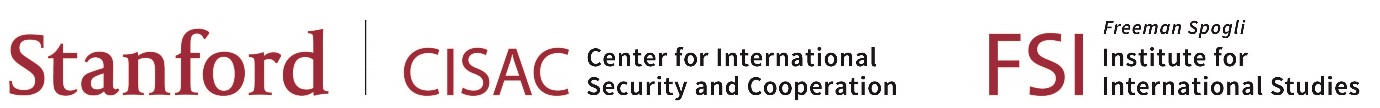 Honors Consultation FormDear Faculty Member:Stanford University’s Center for International Security and Cooperation (CISAC) Interschool Honors Program in International Security Studies provides undergraduates from any university department or program with the opportunity to conduct honors research in international security studies among a small cohort of like-minded students.  For admission to the program, we require that applicants meet with a prospective honors adviser regarding the student’s interest in and commitment to writing a senior honors thesis in international security studies. By signing this form, you attest that you have met with ________________________________________and discussed his/her tentative thesis topic, ______________________________________________________________________________________________________________________________________Faculty comments (optional):Based on your conversation with the applicant:Are you willing to work with the student to develop his/her thesis proposal?Yes	_____No  	_____Are you potentially willing to serve as his/her thesis adviser?Yes  	_____No  	_____Name: ______________________________________Department: _________________________________Signature: ___________________________________   	Date: ___________________For more information on the CISAC Interschool Honors Program in International Security Studies, please visit the CISAC’s website.  Please direct inquiries to: cisachonors@stanford.edu. 